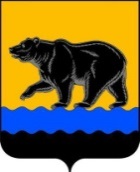 АДМИНИСТРАЦИЯ ГОРОДА НЕФТЕЮГАНСКАРАСПОРЯЖЕНИЕ02.11.2022											№ 395-рг.НефтеюганскО внесении изменения в распоряжение администрации города Нефтеюганска от 02.04.2020 № 77-р «Об утверждении плана мероприятий («дорожная карта») по приведению в нормативное состояние обветшавших или непригодных для занятий зданий, в которых расположены образовательные организации сферы культуры» В целях актуализации сроков исполнения мероприятий («дорожной карты») по приведению в нормативное состояние обветшавших или непригодных для занятий зданий, в которых расположены образовательные организации сферы культуры:1.Внести изменение в распоряжение администрации города Нефтеюганска от 02.04.2020 № 77-р «Об утверждении плана мероприятий («дорожная карта») по приведению в нормативное состояние обветшавших или непригодных для занятий зданий, в которых расположены образовательные организации сферы культуры» (с изменениями, внесенными распоряжением администрации города Нефтеюганска от 06.05.2020 № 116-р), изложив приложение к распоряжению согласно приложению к настоящему распоряжению.  2.Департаменту по делам администрации города (Журавлев В.Ю.) разместить распоряжение на официальном сайте органов местного самоуправления города Нефтеюганска в сети Интернет.3.Контроль исполнения распоряжения возложить на заместителя главы города Нефтеюганска А.В.Пастухова.Глава города Нефтеюганска                                                                    Э.Х.БугайПриложение к распоряжениюадминистрации города от 02.11.2022 № 395-рПлан мероприятий («дорожная карта») по приведению в нормативное состояние обветшавших или непригодных для занятий зданий, в которых расположены образовательные организации сферы культуры№ п/пМероприятияСрокиОтветственный исполнитель1234I.Реконструкция входной группы объекта «Нежилое здание музыкальной школы», расположенного по адресу: г.Нефтеюганск, мкр.2а, здание № 1 (Устройство входной группы)I.Реконструкция входной группы объекта «Нежилое здание музыкальной школы», расположенного по адресу: г.Нефтеюганск, мкр.2а, здание № 1 (Устройство входной группы)I.Реконструкция входной группы объекта «Нежилое здание музыкальной школы», расположенного по адресу: г.Нефтеюганск, мкр.2а, здание № 1 (Устройство входной группы)I.Реконструкция входной группы объекта «Нежилое здание музыкальной школы», расположенного по адресу: г.Нефтеюганск, мкр.2а, здание № 1 (Устройство входной группы)1.Внесение изменений в муниципальную программу «Развитие культуры и туризма в городе Нефтеюганске»ИсполненоКомитет культуры и туризма администрации города Нефтеюганска (далее – ККиТ)2.Внесение изменений в бюджет города Нефтеюганска на 2020 год, доведение бюджетных ассигнованийИсполненоДума города Нефтеюганска,Департамент финансов администрации города Нефтеюганска (далее – Депфин)3.Осуществление конкурентной закупки на выполнение работ по ПИР на реконструкцию входной группы объектаИсполненоДепартамент градостроительства и земельных отношений администрации города Нефтеюганска (далее – ДГиЗО), Муниципальное учреждение «Управление капитального строительства» (далее - МКУ «УКС»)3.1.Внесение изменений в план-график закупокИсполненоДГиЗО, МКУ «УКС»3.2.Подготовка и согласование документацииИсполненоМКУ «УКС»3.3.Объявление закупкиИсполненоДепартамент экономического развития администрации города Нефтеюганска (далее – ДЭР)3.4.Подведение итоговИсполненоДЭР,ДГиЗО, МКУ «УКС»12343.5.Заключение контракта на выполнение работ по ПИР на реконструкцию входной группы объектаИсполненоМКУ «УКС»4.Выполнение работ по ПИР, с учетом проведения негосударственной экспертизы сметной документации Исполненоподрядная организация,МКУ «УКС»5.Определение стоимости работИсполненоМКУ «УКС»6.Изыскание средств на реконструкцию входной группы объектаИсполненоККиТ7.Внесение изменений в муниципальную программу «Развитие культуры и туризма в городе Нефтеюганске», в бюджет города Нефтеюганска на 2020 год, доведение бюджетных ассигнованийИсполненоККиТ,Дума города НефтеюганскаДепфин8.Осуществление конкурентной закупки на выполнение работ по реконструкции входной группы объектаИсполненоДЭР,ДГиЗО, МКУ «УКС»9.Выполнение работ по реконструкции входной группы объектаДо 07.11.2022подрядная организация,  МКУ «УКС»II.Капитальный ремонт объекта «Нежилое здание музыкальной школы», расположенного по адресу: г.Нефтеюганск, мкр.2а, здание № 1II.Капитальный ремонт объекта «Нежилое здание музыкальной школы», расположенного по адресу: г.Нефтеюганск, мкр.2а, здание № 1II.Капитальный ремонт объекта «Нежилое здание музыкальной школы», расположенного по адресу: г.Нефтеюганск, мкр.2а, здание № 1II.Капитальный ремонт объекта «Нежилое здание музыкальной школы», расположенного по адресу: г.Нефтеюганск, мкр.2а, здание № 11.Выполнение работ по ПИР, с учетом проведения государственной экспертизы достоверности определения сметной стоимости и негосударственной экспертизы проектной документации и результатов инженерных изысканий Исполненоподрядная организация, МКУ «УКС»2.Определение стоимости работИсполненоМКУ «УКС»3.Изыскание средств на капитальный ремонт объектаИсполненоККиТ 4.Внесение изменений в муниципальную программу «Развитие культуры и туризма в городе Нефтеюганске», в бюджет города Нефтеюганска на 2020 год, доведение бюджетных ассигнованийИсполненоККиТ,Дума города Нефтеюганска,Департамент финансов администрации города Нефтеюганска5.Осуществление конкурентной закупки на выполнение работ по капитальному ремонту объектаИсполненоДЭР, ДГиЗО, МКУ «УКС»12346.Выполнение работ по капитальному ремонту объектаДо 31.12.2022подрядная организация, МКУ «УКС»III.Реконструкция объекта «Строение школы искусств № 2», расположенного по адресу: г.Нефтеюганск, мкр.11, д.115III.Реконструкция объекта «Строение школы искусств № 2», расположенного по адресу: г.Нефтеюганск, мкр.11, д.115III.Реконструкция объекта «Строение школы искусств № 2», расположенного по адресу: г.Нефтеюганск, мкр.11, д.115III.Реконструкция объекта «Строение школы искусств № 2», расположенного по адресу: г.Нефтеюганск, мкр.11, д.1151.Изыскание средств на реконструкцию объектаИюль 2024 годаККиТ2.Внесение изменений в муниципальную программу «Развитие культуры и туризма в городе Нефтеюганске», в бюджет города Нефтеюганска на 2024 год, доведение бюджетных ассигнованийСентябрь 2024 годаККиТ,Дума города Нефтеюганска,Депфин3.Осуществление конкурентной закупки на выполнение работ по реконструкции объектаВ течение 1 месяца после выделения финансированияДЭР,ДГиЗО, МКУ «УКС»4.Выполнение работ по реконструкции объектаСогласно проекту организации строительства после заключения контрактаподрядная организация, МКУ «УКС»